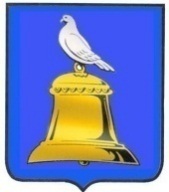 Муниципальное бюджетное учреждениедополнительного профессионального образования   «Учебно-методический центр»города Реутов  Московской областиГородской круглый стол в рамках муниципальной системы работы по направлению «От детского сада до ВУЗа»«Методики формирования у обучающихся мотивации к научно-технической деятельности»   Дата проведения: 30 января 2019 годаМесто проведения: МБУ ДО «Дом детского творчества» - ИзобретариумНачало в 14.30.Участники: заместители директора ОО, педагоги дополнительного образованияЦель: оказание информационной и методической поддержки образовательным организациям и педагогам в решении актуальной проблемы формирования мотивации обучающихся к научно-технической деятельности ПРОГРАММАОткрытие мероприятияЛосева Ольга Владимировна  Кивва Наталия ЮрьевнаДиректор МБУ ДПО УМЦДиректор МБУ ДО ДДТЭкскурсия по ИзобретариумуКивва Наталия ЮрьевнаДиректор МБУ ДО ДДТОсновные вопросы функционирования и развития ИзобретариумаКивва Наталия ЮрьевнаДиректор МБУ ДО ДДТМетодическая поддержка научно-технического и медиа творчества обучающихся в Московской областиМакарова Марина ИвановнаЗаведующая отделом организационно-методической поддержки и развития научно-технического и медиа творчества Областного центра дополнительного образования и воспитанияФормирование мотивации у учащихся к научно-технической деятельности через интерактивные формы работыПешкова Наталия ВладимировнаПедагог-психолог МБУ ДПО УМЦВзаимодействие МАОУ «Лицей» и Изобретариума при организации работы инженерного классаСиницкая Иванна ВитальевнаЗаместитель директора МАОУ «Лицей»Обмен опытом. Обсуждение. Предложения. Дискуссия.Ведущие: Ландо И.А.Ахлеева Н.П.Методисты МБУ ДПО УМЦ